от  11.03.2021                                   		                                                                       №  53Об утверждении  Правил принятия решенийо заключении муниципальных контрактов на выполнение работ, оказание услуг для обеспечения муниципальных нужд муниципального образования Павловскоена срок, превышающий срок действия утвержденных лимитов бюджетных обязательствВ соответствии со статьей 72 Бюджетного кодекса Российской Федерации и в соответствии с Положением о бюджетном процессе муниципального образования Павловское, руководствуясь Уставом муниципального образования Павловское, постановляет:1. Утвердить Правила принятия решений о заключении муниципальных контрактов на поставку товаров, выполнение работ, оказание услуг для обеспечения  нужд муниципального образования Павловское на срок, превышающий срок действия утвержденных лимитов бюджетных обязательств.2. Настоящее постановление  разместить на  официальном сайте администрации муниципального образования Павловское.3. Контроль за исполнением настоящего постановления оставляю за собой. 4. Настоящее  постановление  вступает в силу с момента подписания.Глава администрациимуниципального образования Павловское                                                               О.К.ГусеваПриложениек постановлению администрации муниципального образования Павловскоеот 11.03.2021 № 53Правила принятия решений о заключении муниципальных контрактов на выполнение работ, оказание услуг для обеспечения муниципальных нужд муниципального образования Павловское  на срок, превышающий срок действия утвержденных лимитов бюджетных обязательств.1. Настоящие Правила определяют правила принятия решений о заключении муниципальных контрактов на выполнение работ, оказание услуг для обеспечения муниципальных нужд муниципального образования Павловское, осуществляемых в соответствии с законодательством Российской Федерации о контрактной системе в сфере закупок товаров, работ, услуг для обеспечения государственных и муниципальных нужд, на срок, превышающий в случаях, установленных Бюджетным кодексом Российской Федерации, срок действия утвержденных лимитов бюджетных обязательств.2. Муниципальные заказчики вправе заключать муниципальные контракты на выполнение работ, оказание услуг для обеспечения муниципальных нужд муниципального образования Павловское, длительность производственного цикла выполнения, оказания которых превышает срок действия утвержденных лимитов бюджетных обязательств (далее — долгосрочные муниципальные контракты), в пределах средств, установленных на соответствующие цели решениями о подготовке и реализации бюджетных инвестиций в объекты муниципальной собственности, принимаемыми в соответствии со статьей 79 Бюджетного кодекса Российской Федерации, на срок реализации указанных решений в форме распоряжений администрации муниципального образования Павловское.3. Иные долгосрочные муниципальные контракты могут заключаться на срок и в пределах средств, которые предусмотрены распоряжением администрации муниципального образования Павловское о заключении соответствующих муниципальных контрактов. 4. Распоряжением администрации муниципального образования Павловское о заключении указанных в пунктах 2 и 3 настоящего Порядка долгосрочных муниципальных контрактов утверждаются:1) планируемые результаты выполнения работ (оказания услуг);2) описание состава работ (услуг);3) предельный срок выполнения работ (оказания услуг) с учетом сроков, необходимых для определения подрядчиков, исполнителей;4) предельный объем средств на выполнение долгосрочного муниципального контракта с разбивкой по годам.В случае необходимости в распоряжение администрации муниципального образования Павловское включается пункт о приведении в соответствие с утвержденными муниципальными программами показателей, сроков, объемов средств, наименований работ (услуг).5. При заключении долгосрочного муниципального контракта за счет средств бюджетов бюджетной системы Российской Федерации в распоряжении о заключении долгосрочного муниципального контракта должен быть указан объем средств, с разбивкой по бюджетам бюджетной системы Российской Федерации.6. Распоряжение администрации муниципального образования Павловское о заключении долгосрочного муниципального контракта принимается в следующем порядке:1) проект распоряжения администрации муниципального образования Павловское (далее — проект распоряжения) и пояснительная записка к нему направляются главному распорядителю и получателям средств бюджета муниципального образования Павловское, являющимся муниципальным заказчиком по муниципальному контракту, на согласование;2) Плановому финансово-экономическому отделу администрации муниципального образования Павловское в срок, не превышающий 10 рабочих дней, согласовывает представленный проект распоряжения при соблюдении следующих условий:— непревышение предельного объема средств, предусматриваемых на оплату муниципального контракта в текущем финансовом году и плановом периоде, над объемом бюджетных ассигнований, предусмотренных в сводной бюджетной росписи;— непревышение годового предельного объема средств, предусматриваемых на оплату долгосрочного муниципального контракта за пределами текущего финансового года или планового периода, над максимальным годовым объемом бюджетных ассигнований, предусмотренных на оплату контракта в пределах планового периода (в текущем финансовом году);3) последующее согласование проекта распоряжения администрации муниципального образования Павловское до его предоставления на подпись осуществляется главным распорядителем средств бюджета муниципального образования Павловское в установленном порядке.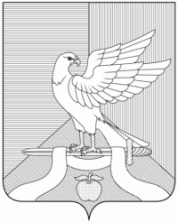 Администрация муниципального образования Павловское Суздальского района Владимирской областиП О С Т А Н О В Л Е Н И Е